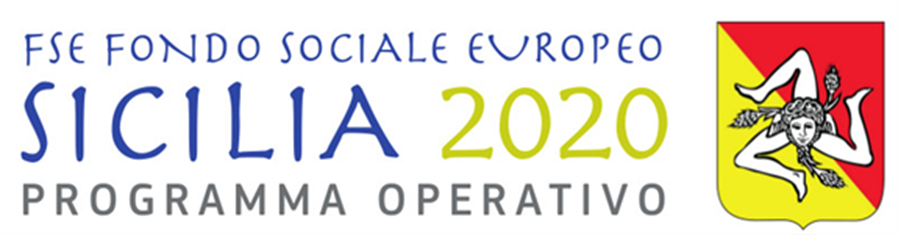 Allegato 1)Al Dipartimento regionale del lavoro,   dell’impiego, dell’orientamento, dei servizi e delle attività formativeServizio III – Gestione Fse e PacViale Praga 29, 90146 Palermo                                                                                         servizio3diplav@regione.sicilia.it	Oggetto: 	Avviso 21/2018 - “Finanziamento di contributi all’occupazione per i disoccupati di lunga durata”                        Comunicazione nomina Responsabile Esterno delle Operazioni (REO) ed accettazione.Il/la sottoscritto/a___________________________nato/a a________________ prov.______il___________Cittadinanza___________ residente in______________ Via______________________ n._____ cap_______tel._______________ email__________________________________In qualità di legale rappresentante  del__________________________________________________________________P.IVA_________________C.F.____________________ tel.______________________ email__________________________________PEC_____________________________________ Sede Legale_______________________ prov__________Via______________________________________ n.________ cap____________DICHIARAdi avere nominato formalmente quale Responsabile Esterno delle Operazioni (REO) che avrà il compito di implementare ed alimentare, secondo le scadenze stabilite dall’Amministrazione, il Sistema Informativo e di Monitoraggio per i dati di propria competenza, il/ ____________________________ nato/a a _______________ (___) il ___________________, Codice Fiscale ____________________ reperibile presso la sede lavorativa di ____________________ Tel. __________________, Cell. _________________, Fax ____________ E-mail ______________________________, il quale possiede le conoscenze di tipo informatico necessarie per un corretto uso del Sistema Informativo del PO FSE Sicilia 2014-2020 e che, a conoscenza della nomina, accetta incondizionatamente. ALLEGAcopia del documento d’identità del Responsabile Esterno delle Operazioni (REO)II/Ia sottoscritto/a rilascia autorizzazione al trattamento dei dati ai sensi del Decreto Legislativo 30 giugno 2003, n. 196.Luogo e data __________________ 	Firma per accettazione del REO__________________________Firma del Legale  Rappresentante    _______________________